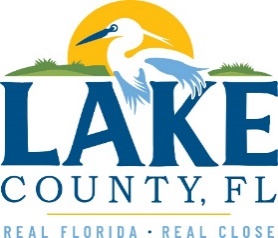 Office of Procurement ServicesP.O. Box 7800 • 315 W. Main St., Suite 441 • Tavares, FL 32778SOLICTATION: Remodel and Addition of Mascotte Fire Station 91				10/07/2022Vendors are responsible for the receipt and acknowledgement of all addenda to a solicitation. Confirm acknowledgement by including an electronically completed copy of this addendum with submittal.  Failure to acknowledge each addendum may prevent the submittal from being considered for award.QUESTIONS/RESPONSESQ1.  See Addendum No.1.Is the service overhead or underground? Site plan E101 states incoming service through weather head. Riser diagram E701 states underground service is run 36” below grade.Service is overhead now to the existing building.  The intent is to be underground for the new building, but this needs to be coordinated with the utility provider.If service is underground who is responsible for boring under roadway?The County.If service is underground will power company set pedestal at base of power pole or do we leave enough wire to go up pole and terminate ate transformer?Bid as current conditions.Who is responsible for the purchase and installation of the “Big Ass Fans” in the bay area?Contractor furnished contractor installed.Who is supplying the ceiling fans (6)?Contractor furnished contractor installed.The plans have a ceiling fan (very Light) in the Gym. Is this really a ceiling fan?YesDo you know the location for the VFD’s for the "Big Ass Fans"?Big Ass Fans do not have any VFDs.  Controllers are provided with the fan.There are no specs for the ceiling fans in the living quarters, are these provided by owner?Contractor Furnished Contractor installed. Monte Carlo 3MAVR52RZW: Maverick 52 - Matte WhiteIs flexible cellular polyolefin thermal insulation (poly pipe insulation) an approved alternative to armacell insulation? See attached spec on proposed insulation.Alternates are not to be considered for bid purposes. Note A6.2 detail 3 for the interior wall separating the apparatus bay from the supporting office/bunk room area. I do not see anything being specified for the exterior walls nor the roof deck. I just wanted to confirm there wasn’t any need for additional spray foam insulation in any other areas?Spray foam insulation required at roof deck. Wall panels are insulated metal wall panels Canam KS series - stucco finish For the valley gutter on page 1.4, are we supposed to be using the concrete pavement detail, no detail for valley gutter shown?The valley gutter should be built per FDOT Index #520-001,  Specifically section AA Should we include a column footing for the relocated end wall column?No, this can bear on and be fastened directly to the perimeter thickened slab edge The wall sections and type pages do not specify stud spacing? please advise on spacing.16”What is the ceiling type for the screened in porch area?Insulated panel roof system - prefinished on interior (ceiling) side Is the “Carpet” designation in the finish schedule supposed to match the carpet tile spec in the project manual, also labeled floor type FL2 in finish schedule?YesFor the apparatus bay wall labeled wall type 3, is the drywall supposed to go to the deck like wall type 2? YesPlease provide specification for SH-1. Plumbing schedule on page P001 shows as “to be selected by architect”.SYMMONS 1-100 SAFETYMIX: ADJUSTABLE STOP SCREW, SUPER SHOWER HEAD WITH ARM AND FLANGE, STAINLESS STEEL FINISH. Unless noted otherwise on the County Plumbing Specifications The Generator does not call out the power for the Battery Charger, Jacket Heater, GFCI Receptacle or any control wiring? What panel are these being fed from?These items and functions are typically provided with a generator and specified by the generator supplierDo you know the size of the generator fuel tank that’s needed?Required to run 96 hrs.What are the controls for the Exhaust Fans, Supply Fans and Louvers?Please refer to M602 for control detailsI was reading through the bid documents and could not find where it states how long we need to hold our pricing for. What is this requirement? 12 months. For questions regarding price redeterminations, please refer to page 9 of the Terms and Conditions Documents. It should be noted, Staff is attempting to obtain Board preapproval of the expenditure.The finish schedule and legend on plan sheet 7.1 completely contradicts the spec sections 096513, 096519 and 096813 with regards to the floor and base finishes. Which is correct?Refer to specs, any discrepancies in the drawings will be revised.What is the reason for the bid extension? Will the RFI deadline be extended as well?Designers of records are working on responding all questions.What is the construction budget?$ 1 million dollars (approx.)Is an allowance for the replacement of unsuitable soils to be included?NoIt appears that a number of spec sections were included in the bid manual inadvertently between pages 475 and 542. Please confirm that these are to be deleted.These pages are part of the lake county building component standardsThe MEPF specifications are included in the plans, but spec sections 22 40 00, 23 37 00, and 26 51 00 are included in the bid manual. Are these spec sections to be used in addition to the specs on the plans?Yes.  Include the specifications in the bid manual provided by the CountyAre the gear lockers by contractor or owner? If by contractor, please provide a specification. Owner Furnished Owner installDemo plan 1.3 does not call for the existing carport slabs on grade to be demolished. Sheet S202 calls for a new 5" concrete slab on grade to be installed at the new building extension at the north elevation, but no such note exists for the slab at the porch. Please confirm that the existing slab where the new porch is to be installed is to be replaced.Existing front carport slab is to be removed and replaced with new slab for screened porchPlease confirm that wall types 3, 3A, 3B, 3C, and 3D do not contain insulation.Confirmed. Also, there is no wall type 3D Insulation is not shown at the roof assembly. Will it be required? Insulation will be required, minimum r-38How is the aluminum soffit installed to the structure in the apparatus bay?Substructure will need to be attached to purlins to support aluminum soffit.Spec section 074646 calls for fiber-cement siding, though this does not appear to be included in the plans. Please advise.Not used. Please refer to spec on panels in drawingsThe architectural plan 6.2 calls for a plywood roof deck and a double treated 2x8 top plate, though the structural drawings call for new purlins and no plywood deck or top plate. Roof Framing Note #1 on S202 says "NEW ROOF FRAMING SHALL BE CRIMPED STANDING SEAM GALVANIZED METAL DECK SPANNING OVER NEW/EXISTING Z-PURLINS." Which is correct?Refer to the notes on S202The roof spec 074113.16 calls for a peel and stick underlayment. What is this attached to if the roof system spans from purlin to purlin?Peel and stick would be attached to sheathing on metal deckPlease provide dimensions for thickened edges at various locations.The perimeter thickened edge is a WF2.0, and reinforcing is shown in the schedule on sheet S202, which is 2'-0" wide x 1'-4" thick reinforced with (3)-#5 rebar longitudinal, #4@24" o/c transverse top and bottom. Provide corner bars to match longitudinal reinforcing.Are there any signs included in this project? If so, please provide a signage specification and schedule.No, the only signage is on life safety plan.Please provide a detail or wall section showing the CMU wall at the screened in porch, including the interior wall finish, wall cap, etc.A section detail is provided in Exhibit J – Patio Low Wall Detail. Wall is CMU with El dorado stone on both sides and a concrete cap.Will the windows have windowsills or drywall returns?Marble sillsPlease confirm the area the contractor will have for staging, laydown, dumpster, etc. during construction.The trailer home located in the northwest corner of the building will be removed and designated as the staging area. Additional staging can be arranged with the county representative but will remain within the fenced property. Keynote #1 on P101 states that no utilities are to be abandoned in place. Please confirm locations of existing under-slab utilities to be removed.Underground utility locations are not available.  Underground utilities not being utilized for this project can be abandoned in placed.  The note is mainly for overhead utilities which the intent is to remove them completely if they are not used/reused.  Sheet 1.5 says to replace any damaged flume. Shall we include an allowance to cover to cost of any replacement that is required?The contractors performed a site visit.The size of the new steel beam at the north elevation does not seem to be identified. Please advise.The rigid frame roof beams are W 12x26Please confirm that the relocated horizontal z-girts and end-wall column are from plan column 6.No, the relocated end wall column and Z-girts are from the end of the exisitng building envelope along gridline 5. Grid line 6 is the existing open wash bay.Please confirm that the Z-girts shown on S5/S402 are the ones being relocated.CorrectPlease confirm the window type for this openingWindow type BSheet P201 shows new trench drains at the overhead doors but no sanitary line connecting to them. How do they drain?The trench should be sloped towards the connection on the right side of the plan (near gym area)Is wall tile only installed on the restroom walls shown on 8.1 or is it installed at all of the restroom walls?All restroom walls where shown on 8.1, and follow wall types from the enlarged plan for any walls not shown on elevation.There is no chapter 13 specialties chapter in the specification; can you provide that chapter? Not usedADDITONAL INFORMATIONExhibit J – Patio Low Wall Detail has been added to this Solicitation 23-905. ACKNOWLEDGEMENTFirm Name:  I hereby certify that my electronic signature has the same legal effect as if made under oath; that I am an authorized representative of this vendor and/or empowered to execute this submittal on behalf of the vendor.  Signature of Legal Representative Submitting this Bid:  Date: Print Name: Title: Primary E-mail Address: Secondary E-mail Address: 